Заявка на участие в конкурсе  сочинений  «Их подвиг будет обжигать сердца»Сочинение «Их подвиг обжигает сердца»ЧЕТЫРЕ ГОДА ИСПЫТАНИЙ СТРАШНЫХ!..
ПАМЯТЬ ВСЕМ ПАВШИМ!.. НЕ ВЕРНУВШИМСЯ ДОМОЙ!..
ПОКЛОН ТЫЛОВИКАМ!.. -  НА СМЕНУ ВСТАВШИМ!..
ВСЕМ КТО ПОБЕДУ ОДЕРЖАЛ – ПОКЛОН ЗЕМНОЙ!!!  О.Клемчук     Я, как и все мои ровесники, не знаю войны и не хочу войны. Но ведь ее не хотели и те, кто погибал, не думая о смерти, и о том, что не увидят больше ни солнца, ни травы. С первых дней войны они стали   защиту своей Родины.          Немало подвигов совершили наши солдаты в годы Великой Отечественной войны. Жертвовали жизнью ради долгожданной победы. Многие не вернулись домой,  кто- то был ранен, и каждого можно считать героем.  Среди них был и мой прапрадедушка - Бедункович  Касьян  Иванович. Он родился 29 февраля в 1898 в деревне  Радулька Убинского района. Егопризвали  Убинским  РВК 13 июля 1944. В мае 1945  получил ранение и был демобилизован. После ранения он вернулся с фронта, но продолжал «ковать» победу в родном селе, растя хлеб. Следы ранения, по воспоминаниям деда, часто теребили  прапрадедушкину душу.  Но несмотря на все невзгоды, он всегда оставался жизнерадостным человеком.  Вырастил семерых детей, в сердцах которых память о нём всегда жива.   К сожалению, живым я его и не знала. Только знаю   по рассказам    бабушки и дедушки. Частичка памяти о нем хранится в нашем доме  - это удостоверение  инвалида  Отечественной войны и   две  фотографии.          А еще в своем сочинении хочу вспомнить о тружениках тыла. Кто же они, эти скромные рабочие войны? Обычные мирные жители, женщины, старики и  дети, оказавшие огромную  помощь  и  поддержку Советской Армии. Они не шли под пули, не брали высоты, не форсировали реки, но их вклад в общее дело неоценим. Тяжелой ношей легли на детские плечи заботы трудового фронта. Дети войны. Все они были родными для фронта. Дети войны верили в победу и, как могли, приближали ее. Среди них и мой прадедушка (сын прапрадедушки)  Бедункович  Анатолий  Касьянович.  Ему было десять лет, когда началась война. Он летом работал на поле, зимой  - на скотном дворе.     Приходилось вставать чуть свет, потому что нужно было еще  помогать  маме и бабушке.   Я не могу себе представить, что мой прадедушка, в  таком же возрасте, как я, совершал ежедневный  подвиг. Бедункович Анатолий Касьянович награжден медалью «ЗА ДОБЛЕСТНЫЙ ТРУД В ВЕЛИКОЙ ОТЕЧЕСТВЕННОЙ ВОЙНЕ 1941-1945гг.»      И вот, через 75 лет после окончания войны в моем селе Клубничная  не осталось в живых ни одного ветерана и ни одного труженика тыла. А память о них осталась, остались их воспоминания, воспоминания их родственников, осталось их потомство.          Я хочу обратиться  к своим сверстникам. Пусть перед каждым из нас будут образы тех, кто приблизил День Победы. Давайте поклонимся оставшимся в нашей стране ветеранам и вспоминать будем их всегда, а не только в день Победы.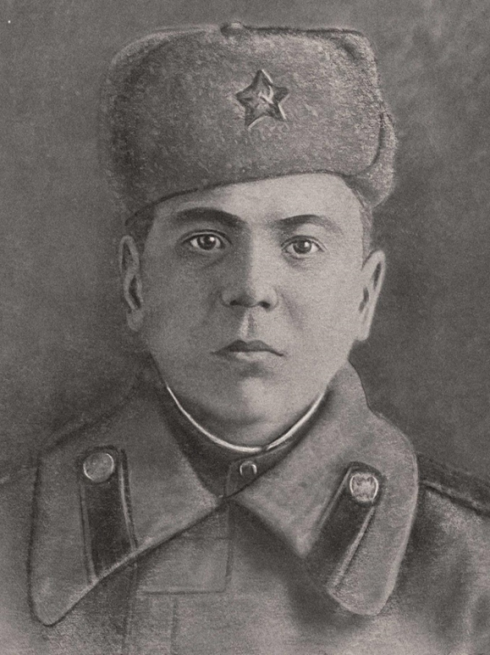 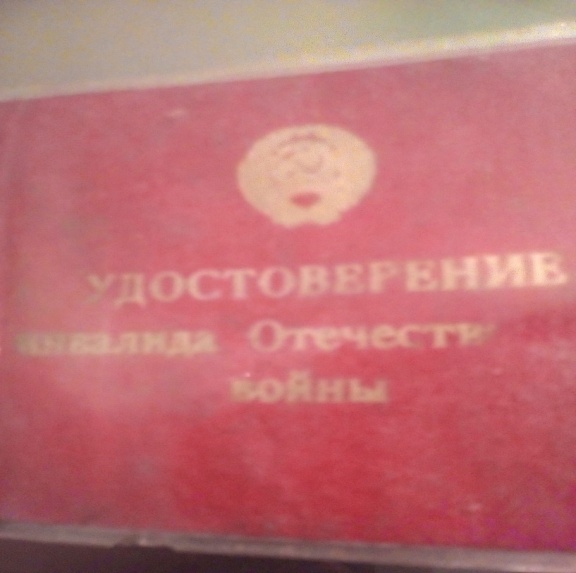                               Бедункович  Касьян  Иванович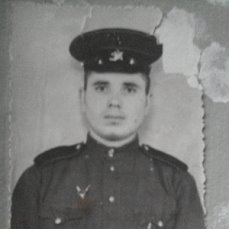 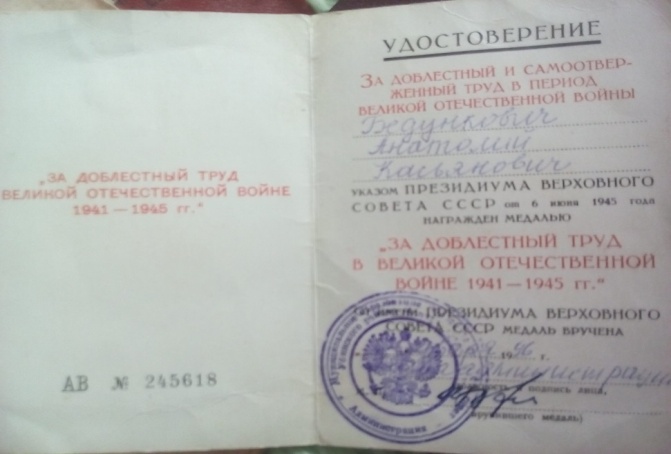             Бедункович  Анатолий  Касьянович           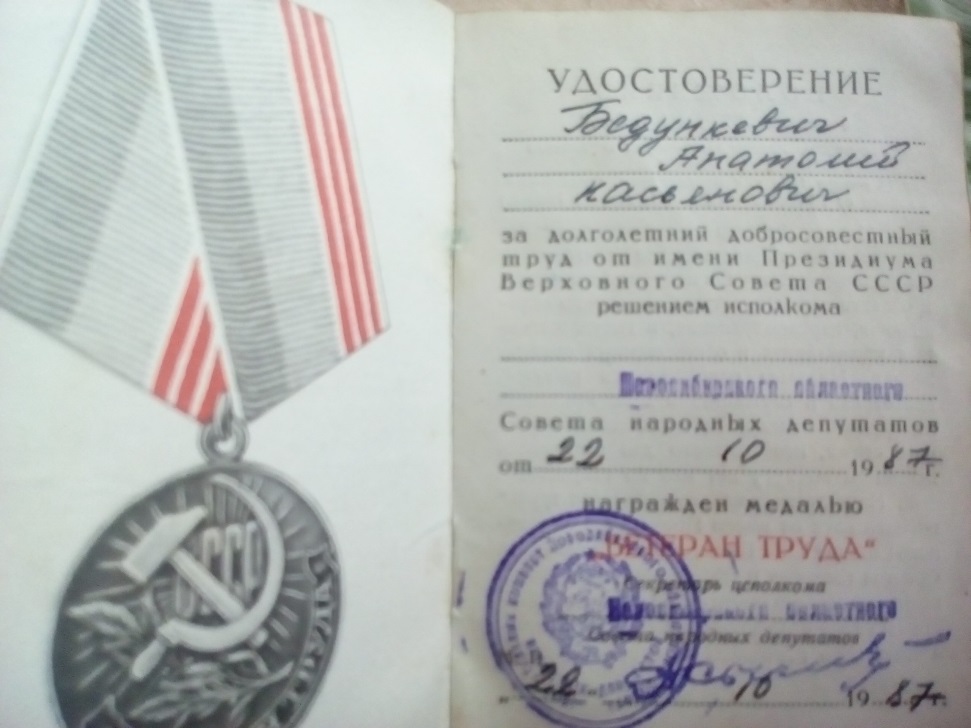 Общие сведенияТема сочинения «Их подвиг будет обжигать сердца»Наименование образовательной организации (полное и сокращённое, согласно Уставу)МКОУ «Борисоглебская средняя школа»Фамилия, имя, отчество (последнее при наличии) участникаКравченко Александра МихайловнаКласс, возраст5кл. 10 летФамилия, имя, отчество (последнее при наличии) учителя, обеспечивающего педагогическое сопровождение участникаГизитдинова Рашида ГалиулловнаАдрес электронной почты, контактный телефон учителя8 383 66 49 167